工具条任务在工具条中添加任意控件在工具条按钮中加入图片在按钮中插入分隔符将水平工具条的位置调整为垂直创建工具条以编程方式停靠一个工具条增加工具条中图片的尺寸调整工具条的外观让C1ToolBar显示为Internet Explorer（IE）默认工具条的样式让工具条按钮中的图片更明亮指定一个停靠/浮动位置打开自定义功能截断C1ToolBar中的文本在工具栏中添加任意控件按以下步骤在工具条中添加任意控件：在窗体上添加C1CommandDock控件。拖动一个C1ToolBar控件到C1CommandDock控件内。右键点击窗体上的C1ToolBar控件。在上下文菜单中选择Edit。弹出Link to Command编辑器。在Link to Command编辑器中按如下设置：Text文本框设置为Find Text: Name设置为c1CommandControl1Command Type设置为C1CommandControl点击编辑器对话框中的确认按钮。在创建新命令列表框中选择C1CommandControl。在Properties下拉列表中选择c1CommandLink1，然后设置ButtonLook属性值为Text。这个工具条按钮显示为文本样式。在工具箱中选择Windows Form标签，拖动一个ComboBox控件到C1ToolBar控件的右侧。组合框显示如下图所示：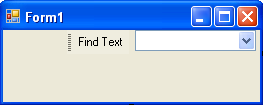 在Properties下拉列表中选择c1CommandControl1，然后选中Control属性，在属性值的下拉列表中选择comboBox1。编译运行程序。运行时工具条显示如下图所示：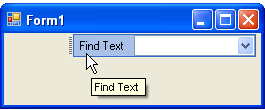 在工具条中加入图片此主题假定你已经创建了一个工具条按钮。下列步骤演示了如何添加一个图片到工具条按钮中：在源文件中定位到需要加入图片的位置。键入下列代码来添加一个图片到你的工具条按钮中。Visual Basic代码C#代码在按钮中插入分隔符右键点击第二个工具条按钮，然后在上下文菜单中选择Properties。在外观属性类别中设置Delimiter属性值为True。保存运行程序。按钮分隔符显示如下图所示：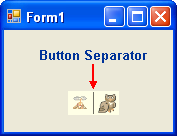 将水平工具条的位置调整为垂直按以下步骤使用Horizontal属性将工具条位置从水平改变为垂直。创建一个工具条。使用如下代码使工具条显示为垂直： Visual Basic代码C#代码创建工具条你可以在设计时或者通过代码来创建一个工具条。点击下列任何一个链接以展开通过设计器或者代码方式的步骤。在设计时创建一个工具条按如下步骤使用Link to Command编辑器创建一个C1ToolBar。在窗体中加入一个C1ToolBar控件，然后右键点击C1ToolBar控件并且从上下文菜单中选择Edit。弹出被选择工具条的Link to Command编辑器。在Text文本框中输入File，然后点击OK按钮。在Properties下拉框中选择c1CommandLink1。设置这个File工具条按钮对应的CommandLink的ButtonLook属性值为Text。这个File工具条按钮以文本方式显示。右键点击C1ToolBar控件并且在上下文菜单中选择Append Item。将在当前的CommandLink后添加一个新的命令连接。弹出Link to Command编辑器。在Text文本框中输入Edit，然后点击OK按钮。在Properties下拉列表中选择c1CommandLink2。设置这个Edit工具条按钮对应的CommandLink的ButtonLook属性值为Text。右键点击Edit工具条按钮然后在上下文菜单中选择Insert Item。将在其后添加一个新的命令连接。弹出Link to Command编辑器。在Properties下拉列表中选择c1CommandLink3。设置这个View工具条按钮对应的CommandLink的ButtonLook属性值为Text。编译运行程序。在运行时，工具条显示如下图所示：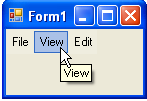 以编程方式的创建工具条按以下步骤以编程方式创建一个包含文本按钮的C1ToolBar：添加C1.Win.C1Command引用到项目中。在代码中申明命名空间，然后添加一个用来容纳工具条的C1CommandHolder。 Visual Basic代码C#代码创建一个新的C1ToolBar，然后将它添加到窗体中。Visual Basic代码C#代码将C1CommandHolder分派给C1ToolBar，然后创建一个新的工具条命令。新添加的命令的名字设置为File。Visual Basic代码C#代码为新命令创建一个新的CommandLink，然后将新CommandLink加入到工具条中。 Visual Basic代码C#代码让这个CommandLink显示为文本样式，然后创建另外一个名字为View的命令。Visual Basic代码C#代码为新的View命令创建一个新的CommandLink，然后将它加入到工具条中。Visual Basic代码C#代码让这个View CommandLink显示为文本样式，然后创建另外一个名字为Edit的命令。Visual Basic代码C#代码为新的Edit命令创建一个新的CommandLink，然后将它添加到工具条中。 Visual Basic代码 C#代码让Edit CommandLink显示为文本样式。Visual Basic代码C#代码保存后运行程序。工具条显示如下图所示：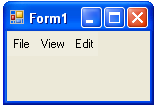 以编程的方式停靠一个工具条按以下步骤以使用C1CommandDock让C1ToolBar可停靠：注：此主题假定你已使用代码创建了一个C1ToolBar。创建一个新的C1CommandDock并且赋值给dock变量。Visual Basic代码C#代码将C1CommandDock控件添加到窗体中。Visual Basic代码C# C#代码增加工具条中图片的尺寸为了显示更大的图标或位图，需要增加工具条按钮的尺寸。这将相应的增加图片的尺寸。可以使用工具条的MinButtonSize属性来实现。MinButtonSize属性的默认尺寸是24 pixels。按如下步骤在设计时增加工具条按钮的尺寸：打开C1Toolbar任务菜单，在C1ToolBar的MinButtonSize文本框中输入50 pixels。或者在属性窗口中设置C1ToolBar的MinButtonSize属性值为40 pixels。下面图片中工具条的最小按钮尺寸被增加到40像素。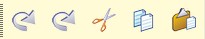 调整工具条的外观在Properties下拉列表中选择C1ToolBar。展开C1ToolBar对象的Font属性。设置下列字体属性：Font.Name = ArialFont.Size = 9设置下列C1ToolBar属性：BackColor = #0066CC BackHiColor = Pale Turquoise ForeColor = White ForeHicolor = #003399展开C1ToolBar的Border属性。设置下列边框属性：Border.Light Color = Pale TurquoiseBorder.Style = OutsetBorder.Width = 3在运行时工具条显示如下图所示：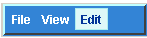 让C1ToolBar显示为Internet Explorer（IE）默认工具条的样式此主题演示了如何使用ButtonLookFlags枚举使C1ToolBar显示为IE的默认工具条的样式。ButtonLookFlags枚举包含的值有：Text，TextAndImage，Image和Default。这些值让你有能力改变工具条按钮的样式，显示为文本，文本和图片，或者只是图片。下列代码演示了如何使C1ToolBar显示为IE的默认工具条的样式。下列使用ButtonLookFlags枚举中所有的值（TextAndImage, Image, Default和Text）来让C1ToolBar显示为类似IE中工具条的样式：创建第一个工具条按钮并且显示为图片样式。下列代码演示了如何用ButtonLookFlags枚举让工具条按钮显示为图片：Visual Basic代码 C#代码this.Controls.Add(tb); tb.CommandHolder = ch;C1Command cNew = new C1Command();cNew.Text = " New ";cl = new C1CommandLink(cNew); tb.Commandlinks.Add(cl);//Use the ButtonLookFlags enumeration to make the toolbar button appear as an imagecl.ButtonLook = ButtonLookFlags.Image;创建第二个工具条按钮并且使其显示为文本和图片样式。下列代码演示了如何使用ButtonLookFlags枚举使工具条按钮显示为文本和图片样式。 Visual Basic代码C#代码cl.ButtonLook = ButtonLookFlags.TextAndImage;创建第三个工具条按钮并且使其显示为默认样式。下列代码演示了如何使用ButtonLookFlags枚举使工具条安娜显示为默认样式。Visual Basic代码 C#代码创建第四个工具条按钮并且使其显示为文本样式。下列代码演示了如何使用ButtonLookFlags枚举使工具条按钮显示为文本样式： Visual Basic代码 Visual Basic	复制代码Dim cFavorites As New C1Command() cFavorites.Text = "Favorites"cl = New C1CommandLink(cFavorites) tb.CommandLinks.Add(cl)'Use the ButtonLookFlags enumeration to make the toolbar button appear as textcl.ButtonLook = ButtonLookFlags.TextC#代码保存后运行程序。C1ToolBar显示为类似下图中的工具条。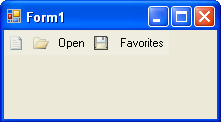 注：你的工具条中的图片和上图中工具条中的图片会有不同。四个工具条按钮显示的样式分别为图片，文本和图片，默认，图片。让工具条按钮中的图片更明亮 SmoothImages属性值默认为True，非选择状态的图片以平滑的方式显示。如果设置这个属性值为False，非选择状态的图片以更明亮的方式显示。如下表格说明了SmoothImages属性设置为True和False时不同的显示效果：指定一个停靠/浮动位置此主题演示了如何使用代码设置C1CommandDock的位置。使用如下代码将工具条停靠在上方。Visual Basic代码C#代码注：如果想让工具条停靠在下方，左方或者右方，改变枚举值Top为相应的位置：Bottom，Left或者Right。打开自定义功能设置CustomizeButton属性值为True可以打开自定义功能，允许用户在运行时自定义工具条。参照动态自定义工具条获取这个功能的更多信息。截断C1ToolBar中的文本按以下步骤使用WrapText属性来截断C1ToolBar中的文本。设置ButtonWidth属性为一个大于0的值。设置WrapText属性值为True。Visual Basic复制代码cNew.Image = System.Drawing.Image.FromFile("C:\bitmap\New.bmp")cNew.Image = System.Drawing.Image.FromFile("C:\bitmap\New.bmp")C#复制代码cNew.Image = System.Drawing.Image.FromFile("C:\\bitmap\\New.bmp");cNew.Image = System.Drawing.Image.FromFile("C:\\bitmap\\New.bmp");Visual Basic复制代码toolbar.Horizontal = Falsetoolbar.Horizontal = FalseC#复制代码toolbar.Horizontal = False;toolbar.Horizontal = False;Visual Basic复制代码Imports C1.Win.C1CommandDim ch As C1CommandHolder = C1CommandHolder.CreateCommandHolder(Me)Imports C1.Win.C1CommandDim ch As C1CommandHolder = C1CommandHolder.CreateCommandHolder(Me)C#复制代码using C1.Win.C1Command;C1CommandHolder ch = C1CommandHolder.CreateCommandHolder(this);using C1.Win.C1Command;C1CommandHolder ch = C1CommandHolder.CreateCommandHolder(this);Visual Basic复制代码Dim tb As New C1ToolBar() Me.Controls.Add(tb)Dim tb As New C1ToolBar() Me.Controls.Add(tb)C#复制代码C1ToolBar tb = new C1ToolBar(); this.Controls.Add(tb);C1ToolBar tb = new C1ToolBar(); this.Controls.Add(tb);Visual Basic复制代码tb.CommandHolder = chDim cFile As New C1Command() cFile.Text = "File"tb.CommandHolder = chDim cFile As New C1Command() cFile.Text = "File"C#复制代码tb.CommandHolder = ch;C1Command cFile = new C1Command(); cFile.Text = "File";tb.CommandHolder = ch;C1Command cFile = new C1Command(); cFile.Text = "File";Visual Basic复制代码Dim cl As C1CommandLinkcl = New C1CommandLink(cFile) tb.CommandLinks.Add(cl)Dim cl As C1CommandLinkcl = New C1CommandLink(cFile) tb.CommandLinks.Add(cl)C#复制代码C1CommandLink cl = new C1CommandLink(cFile); tb.CommandLinks.Add(cl);C1CommandLink cl = new C1CommandLink(cFile); tb.CommandLinks.Add(cl);Visual Basic复制代码cl.ButtonLook = ButtonLookFlags.Text Dim cView As New C1Command() cView.Text = "View"cl.ButtonLook = ButtonLookFlags.Text Dim cView As New C1Command() cView.Text = "View"C#复制代码cl.ButtonLook = ButtonLookFlags.Text; C1Command cView = new C1Command(); cView.Text = "View";cl.ButtonLook = ButtonLookFlags.Text; C1Command cView = new C1Command(); cView.Text = "View";Visual Basic复制代码cl = New C1CommandLink(cView) tb.CommandLinks.Add(cl)cl = New C1CommandLink(cView) tb.CommandLinks.Add(cl)C#复制代码cl = new C1CommandLink(cView); tb.CommandLinks.Add(cl);cl = new C1CommandLink(cView); tb.CommandLinks.Add(cl);Visual Basic复制代码cl.ButtonLook = ButtonLookFlags.Text Dim mEdit As New C1Command() mEdit.Text = "Edit"cl.ButtonLook = ButtonLookFlags.Text Dim mEdit As New C1Command() mEdit.Text = "Edit"C#复制代码cl.ButtonLook = ButtonLookFlags.Text; C1Command mEdit = new C1Command(); mEdit.Text = "Edit";cl.ButtonLook = ButtonLookFlags.Text; C1Command mEdit = new C1Command(); mEdit.Text = "Edit";Visual Basic复制代码cl = New C1CommandLink(mEdit) tb.CommandLinks.Add(cl)cl = New C1CommandLink(mEdit) tb.CommandLinks.Add(cl)C#复制代码cl = new C1CommandLink(mEdit); tb.CommandLinks.Add(cl);cl = new C1CommandLink(mEdit); tb.CommandLinks.Add(cl);Visual BasicCopy Code复制代码cl.ButtonLook = ButtonLookFlags.Textcl.ButtonLook = ButtonLookFlags.TextC#Copy Code复制代码cl.ButtonLook = ButtonLookFlags.Text;cl.ButtonLook = ButtonLookFlags.Text;Visual Basic复制代码Dim dock As New C1CommandDock()Dim dock As New C1CommandDock()C#复制代码C1CommandDock dock = new C1ComandDock();C1CommandDock dock = new C1ComandDock();Visual Basic复制代码Me.Controls.Add(dock)Me.Controls.Add(dock)C#复制代码this.Controls.Add(dock);this.Controls.Add(dock);Visual Basic复制代码Dim ch As C1CommandHolder = C1CommandHolder.CreateCommandHolder(Me) Dim tb As New C1ToolBar()Me.Controls.Add(tb) tb.CommandHolder = chDim cNew As New C1Command() Dim cl As C1CommandLink cNew.Text = "New"cNew.Image = System.Drawing.Image.FromFile("C:\Images\New.bmp") cl = New C1CommandLink(cNew)tb.CommandLinks.Add(cl)'Use the ButtonLookFlags enumeration to make the toolbar button appear as an imagecl.ButtonLook = ButtonLookFlags.ImageDim ch As C1CommandHolder = C1CommandHolder.CreateCommandHolder(Me) Dim tb As New C1ToolBar()Me.Controls.Add(tb) tb.CommandHolder = chDim cNew As New C1Command() Dim cl As C1CommandLink cNew.Text = "New"cNew.Image = System.Drawing.Image.FromFile("C:\Images\New.bmp") cl = New C1CommandLink(cNew)tb.CommandLinks.Add(cl)'Use the ButtonLookFlags enumeration to make the toolbar button appear as an imagecl.ButtonLook = ButtonLookFlags.ImageC#复制代码C1CommandHolder ch = C1CommandHolder.CreateCommandHolder(this); C1ToolBar tb = new C1ToolBar();C1CommandHolder ch = C1CommandHolder.CreateCommandHolder(this); C1ToolBar tb = new C1ToolBar();Visual Basic复制代码Dim cOpen As New C1Command() cOpen.Text = "Open"cl = New C1CommandLink(cOpen)cOpen.Image =	System.Drawing.Image.FromFile("C:\Images\FileOpen.bmp") tb.CommandLinks.Add(cl)'Use the ButtonLookFlags enumeration to make the toolbar button appear as text and an imagecl.ButtonLook = ButtonLookFlags.TextAndImageDim cOpen As New C1Command() cOpen.Text = "Open"cl = New C1CommandLink(cOpen)cOpen.Image =	System.Drawing.Image.FromFile("C:\Images\FileOpen.bmp") tb.CommandLinks.Add(cl)'Use the ButtonLookFlags enumeration to make the toolbar button appear as text and an imagecl.ButtonLook = ButtonLookFlags.TextAndImageC#复制代码C1Command cOpen = new C1Command(); cOpen.Text = "Open";cl = new C1CommandLink(cOpen);cOpen.Image = System.Drawing.Image.FromFile("C:\Images\FileOpen.bmp"); tb.CommandLinks.Add(cl);//Use the ButtonLookFlags enumeration to make the toolbar button appear as text and an imageC1Command cOpen = new C1Command(); cOpen.Text = "Open";cl = new C1CommandLink(cOpen);cOpen.Image = System.Drawing.Image.FromFile("C:\Images\FileOpen.bmp"); tb.CommandLinks.Add(cl);//Use the ButtonLookFlags enumeration to make the toolbar button appear as text and an imageVisual Basic复制代码Dim cSave As New C1Command() cSave.Text = "Save"cl = New C1CommandLink(cSave)tb.CommandLinks.Add(cl)cSave.Image = System.Drawing.Image.FromFile("C:\Images\FileSave.bmp") 'Use the ButtonLookFlags enumeration to make the toolbar button appear as defaultcl.ButtonLook = ButtonLookFlags.DefaultDim cSave As New C1Command() cSave.Text = "Save"cl = New C1CommandLink(cSave)tb.CommandLinks.Add(cl)cSave.Image = System.Drawing.Image.FromFile("C:\Images\FileSave.bmp") 'Use the ButtonLookFlags enumeration to make the toolbar button appear as defaultcl.ButtonLook = ButtonLookFlags.DefaultC#复制代码C1Command cSave = new C1Command(); cSave.Text = "Save";cl = new C1CommandLink(cSave);tb.CommandLinks.Add(cl);cSave.Image = System.Drawing.Image.FromFile("C:\Images\FileSave.bmp")//Use the ButtonLookFlags enumeration to make the toolbar button appear as defaultcl.ButtonLook = ButtonLookFlags.Default;C1Command cSave = new C1Command(); cSave.Text = "Save";cl = new C1CommandLink(cSave);tb.CommandLinks.Add(cl);cSave.Image = System.Drawing.Image.FromFile("C:\Images\FileSave.bmp")//Use the ButtonLookFlags enumeration to make the toolbar button appear as defaultcl.ButtonLook = ButtonLookFlags.Default;C#复制代码C1Command cFavorites = new C1Command(); cFavorites.Text = "Save";cl = new C1CommandLink(cFavorites); tb.CommandLinks.Add(cl);//Use the ButtonLookFlags enumeration to make the toolbar button appear as textcl.ButtonLook = ButtonLookFlags.Text;C1Command cFavorites = new C1Command(); cFavorites.Text = "Save";cl = new C1CommandLink(cFavorites); tb.CommandLinks.Add(cl);//Use the ButtonLookFlags enumeration to make the toolbar button appear as textcl.ButtonLook = ButtonLookFlags.Text;属性工具条图片False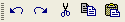 True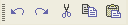 Visual Basic复制代码dock.Dock = DockStyle.Topdock.Dock = DockStyle.TopC#复制代码dock.Dock = DockStyle.Top;dock.Dock = DockStyle.Top;